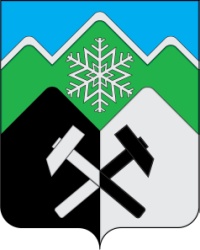 КЕМЕРОВСКАЯ ОБЛАСТЬ-КУЗБАССТАШТАГОЛЬСКИЙ МУНИЦИПАЛЬНЫЙ РАЙОНАДМИНИСТРАЦИЯ ТАШТАГОЛЬСКОГО МУНИЦИПАЛЬНОГО РАЙОНАПОСТАНОВЛЕНИЕОт «30» декабря  2020г. № 1619-пО признании утратившим силу постановления администрации Таштагольского муниципального района от 27.09.2019 №1208-п «Об утверждении  ведомственной целевой программы Администрации Таштагольского муниципального района на 2020-2022 годы»                В целях приведения в соответствие с действующим законодательством нормативных правовых актов, администрация Таштагольского муниципального района постановляет:1. Признать утратившим силу постановление администрации Таштагольского муниципального района от 27.09.2019 №1208-п «Об утверждении  ведомственной целевой программы Администрации Таштагольского муниципального района на 2020-2022 годы».	2. Пресс-секретарю Главы Таштагольского муниципального района (Кустова М.Л.) разместить настоящее постановление на официальном сайте администрации Таштагольского муниципального района в информационно-телекоммуникационной сети «Интернет».          3.Контроль за исполнением постановления возложить на заместителя Главы Таштагольского муниципального района С.Е. Попова.        4.Настоящее постановление вступает в силу с момента подписания и распространяет действие на правоотношения, возникшие с 01.01.2021г.  Глава Таштагольского муниципального  района                                                           В.Н. Макута